Mrs. Sullivan’s Home Learning Choices                         Week Of April 6-10 Mrs. Sullivan’s Home Learning Choices                         Week Of April 6-10 Mrs. Sullivan’s Home Learning Choices                         Week Of April 6-10 Mrs. Sullivan’s Home Learning Choices                         Week Of April 6-10 Mrs. Sullivan’s Home Learning Choices                         Week Of April 6-10 Mrs. Sullivan’s Home Learning Choices                         Week Of April 6-10                  Online            or                 On Hand                 Online            or                 On Hand                 Online            or                 On Hand                 Online            or                 On Hand                 Online            or                 On Hand                 Online            or                 On HandMathMath Math Math Math Math Reflex Fact Practice This is a webpage your child has used frequently in the past.Link:https://www.reflexmath.com/Students should know how to log in, but email me if they can’t remember their passwords and I will send it to you.Play a game: Tens Go Fish: Play Go Fish by making card number pairs that add to ten. Ask for the number you need to add to a card in your deck make a total of ten. Use joker as wild card.Tens Concentration: Remove Jack, Queen, King,  Deal cards in three rows, face down. Turn over 2 cards at a time. Try to make pairs whose sum is ten.Turnover (War): Each person turns over a card, first to correctly call out the sum of two cards =1 point. First to 5 points wins Tens Dice Game: Each person takes turns rolling two dice. Each roll where the dice add to make ten=1 point. First to 5 points winsPlay a game: Tens Go Fish: Play Go Fish by making card number pairs that add to ten. Ask for the number you need to add to a card in your deck make a total of ten. Use joker as wild card.Tens Concentration: Remove Jack, Queen, King,  Deal cards in three rows, face down. Turn over 2 cards at a time. Try to make pairs whose sum is ten.Turnover (War): Each person turns over a card, first to correctly call out the sum of two cards =1 point. First to 5 points wins Tens Dice Game: Each person takes turns rolling two dice. Each roll where the dice add to make ten=1 point. First to 5 points winsPlay a game: Tens Go Fish: Play Go Fish by making card number pairs that add to ten. Ask for the number you need to add to a card in your deck make a total of ten. Use joker as wild card.Tens Concentration: Remove Jack, Queen, King,  Deal cards in three rows, face down. Turn over 2 cards at a time. Try to make pairs whose sum is ten.Turnover (War): Each person turns over a card, first to correctly call out the sum of two cards =1 point. First to 5 points wins Tens Dice Game: Each person takes turns rolling two dice. Each roll where the dice add to make ten=1 point. First to 5 points winsPlay a game: Tens Go Fish: Play Go Fish by making card number pairs that add to ten. Ask for the number you need to add to a card in your deck make a total of ten. Use joker as wild card.Tens Concentration: Remove Jack, Queen, King,  Deal cards in three rows, face down. Turn over 2 cards at a time. Try to make pairs whose sum is ten.Turnover (War): Each person turns over a card, first to correctly call out the sum of two cards =1 point. First to 5 points wins Tens Dice Game: Each person takes turns rolling two dice. Each roll where the dice add to make ten=1 point. First to 5 points winsPlay a game: Tens Go Fish: Play Go Fish by making card number pairs that add to ten. Ask for the number you need to add to a card in your deck make a total of ten. Use joker as wild card.Tens Concentration: Remove Jack, Queen, King,  Deal cards in three rows, face down. Turn over 2 cards at a time. Try to make pairs whose sum is ten.Turnover (War): Each person turns over a card, first to correctly call out the sum of two cards =1 point. First to 5 points wins Tens Dice Game: Each person takes turns rolling two dice. Each roll where the dice add to make ten=1 point. First to 5 points winsThis Week’s Theme: Measurement –Use centimeters for all gameshttps://www.splashlearn.com/math-skills/second-grade/measurements/measure-length-metric-unitshttps://www.funbrain.com/games/measure-ithttps://www.abcya.com/games/measuringhttps://www.topmarks.co.uk/r.aspx?sid=5368This Week’s Theme: MeasurementThis Week’s Theme: MeasurementThis Week’s Theme: MeasurementThis Week’s Theme: MeasurementThis Week’s Theme: MeasurementThis Week’s Theme: Measurement –Use centimeters for all gameshttps://www.splashlearn.com/math-skills/second-grade/measurements/measure-length-metric-unitshttps://www.funbrain.com/games/measure-ithttps://www.abcya.com/games/measuringhttps://www.topmarks.co.uk/r.aspx?sid=5368Measure a long jump:Mark a spot as a starting line and with two feet on the floor, take the longest jump you can. How far can you go?Jazz it up: Estimate the distance first, and then measure it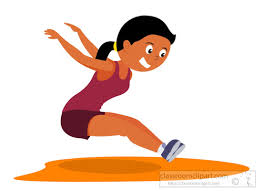 Measure a long jump:Mark a spot as a starting line and with two feet on the floor, take the longest jump you can. How far can you go?Jazz it up: Estimate the distance first, and then measure itMeasure a snowbank:Use a shovel, stick, or your own body and measure the height of the tallest snowbank in your yard.Check it again in a few days. What happened? 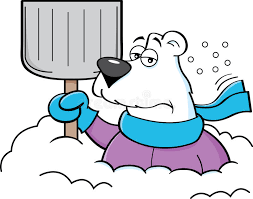 Measure the people in your family: Do one at a time, against a wall. Use your hand, a piece of tape, Post-it, or sticker to mark their height.How tall is everyone?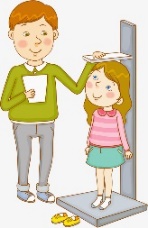 Draw line lengths:Use paper, pencil, ruler/measuring tape. If none, use your pinky to estimate.Try to draw an estimated line that is exactly 2 cm, 5 cm, 17 cm. Measure to see how long it actually is.How close were you?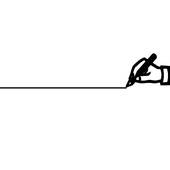 Literacy: This week’s theme: CaringLiteracy: This week’s theme: CaringLiteracy: This week’s theme: CaringLiteracy: This week’s theme: CaringLiteracy: This week’s theme: CaringLiteracy: This week’s theme: Caringhttp://aminahsworld.org/        Make a caring sign using this art sitehttps://www.abcya.com/games/abcya_paint   Paint a caring sign here. Let your imagination GO!https://www.abcya.com/games/friendly_letter_maker  We’ve used this one in class before.https://pbskids.org/daniel/games/make-a-card  Enjoy card making!https://www.toonytool.com/        Make a cartoon to make someone laughhttp://www.readwritethink.org/files/resources/interactives/comic/   Make a funny comichttps://www.storyboardthat.com/storyboard-creator   Make a storyboard-how silly can it get?Make a sign for your kitchen or living room window. Think of a positive message you can write on it. Tape it up.  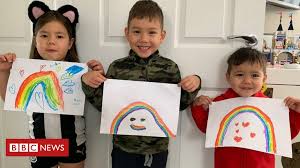 Picture from BBC.comMake a sign for your kitchen or living room window. Think of a positive message you can write on it. Tape it up.  Picture from BBC.comMake a card or letter to someone you love in your home.Read/give it to them at supper tonight.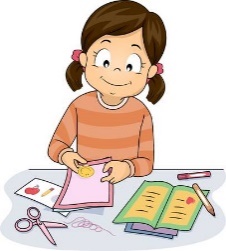 Draw a cartoon or comic where something funny happens. Share it with someone and see if they laugh.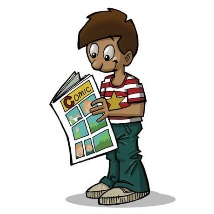 Make a poster showing your fave: SupperSportToyAnimalDessertPost it on the fridge.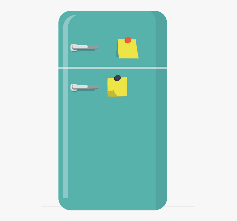 30 min Reading Ideas30 min Reading Ideas30 min Reading Ideas30 min Reading Ideas30 min Reading Ideas30 min Reading IdeasTumblebooks-Your choicehttps://swv44svru02.gnb.ca/login?url=http://www.tumblebooklibrary.com/auto_login.aspx?U=nblib&P=libra   Our class library card number is: 013288785 (Copy and paste)https://www.storylineonline.net/    Your choicehttp://www.professorgarfield.org/toon_book_reader/index.html  Your choicehttps://www.starfall.com/h/ir-3plays/?sn=im-reading  Your choicehttp://www.nourishinteractive.com/kids/healthy-games/11-kids-fun-cooking-chef-gameLook at a family photo album or your baby pictures.How have you changed?Which picture do you like the best?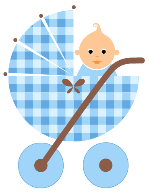 Look at a family photo album or your baby pictures.How have you changed?Which picture do you like the best?Read to yourself. Choose any book you want.  Cuddle up in a comfy spot, with a pillow or blanket. 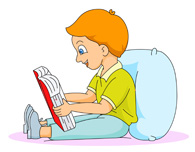 Read aloud to someone. Choose a book you can read. Practice first on your own. 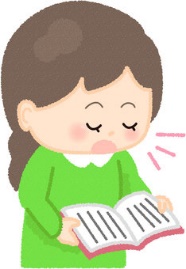 Read a Recipe: Go through any cookbooks your family may have. Find the one that looks the most delicious.What was it?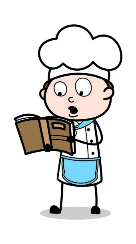 Other SubjectsOther SubjectsOther SubjectsOther SubjectsOther SubjectsOther SubjectsWellness: Please see Miss Downey’s Teacher Page for weekly activitieshttp://nsee.nbed.nb.ca/teacher/miss-downeyWellness: Please see Miss Downey’s Teacher Page for weekly activitieshttp://nsee.nbed.nb.ca/teacher/miss-downeyWellness: Make a ditch: It’s that time of year when water is running everywhere. Go  outside and grab a stick or shovel, and make a ditch to let the water flow away from the driveway or a large puddle in your yard.Wellness: Make a ditch: It’s that time of year when water is running everywhere. Go  outside and grab a stick or shovel, and make a ditch to let the water flow away from the driveway or a large puddle in your yard.Wellness: Make a ditch: It’s that time of year when water is running everywhere. Go  outside and grab a stick or shovel, and make a ditch to let the water flow away from the driveway or a large puddle in your yard.Wellness: Make a ditch: It’s that time of year when water is running everywhere. Go  outside and grab a stick or shovel, and make a ditch to let the water flow away from the driveway or a large puddle in your yard.First Nation’s/CulturePlease see Ms. Mountain’s Teacher Page for weekly activitieshttp://nsee.nbed.nb.ca/teacher/ms-mountainFirst Nation’s/CulturePlease see Ms. Mountain’s Teacher Page for weekly activitieshttp://nsee.nbed.nb.ca/teacher/ms-mountainFirst Nation’s/CultureAll My Relations:Draw a family tree that goes to your great grandparentsFirst Nation’s/CultureAll My Relations:Draw a family tree that goes to your great grandparentsFirst Nation’s/CultureAll My Relations:Draw a family tree that goes to your great grandparentsFirst Nation’s/CultureAll My Relations:Draw a family tree that goes to your great grandparentsScience: Challenge#1 Grades 3-5  Bird Feederhttp://stemnorth.nbed.nb.ca/sites/stemnorth.nbed.nb.ca/files/doc//y2020/Mar/asdn_weekly_steam_issue_1.pdfScience: Challenge#1 Grades 3-5  Bird Feederhttp://stemnorth.nbed.nb.ca/sites/stemnorth.nbed.nb.ca/files/doc//y2020/Mar/asdn_weekly_steam_issue_1.pdfScience:Nature Hunt: Can you spot: a bird, an animal track, a tree bud, moss, lichen?Science:Nature Hunt: Can you spot: a bird, an animal track, a tree bud, moss, lichen?Science:Nature Hunt: Can you spot: a bird, an animal track, a tree bud, moss, lichen?Science:Nature Hunt: Can you spot: a bird, an animal track, a tree bud, moss, lichen?Music: Try these virtual Boomwhackers. Play You tube Popcornhttps://www.musick8kids.com/html/play_bw.phpMusic: Try these virtual Boomwhackers. Play You tube Popcornhttps://www.musick8kids.com/html/play_bw.phpMusic: Can you make your own boomwhackers from different length toilet paper rolls, plastic bottles, wrapping paper rolls, or sticks?  Show us your talent!Music: Can you make your own boomwhackers from different length toilet paper rolls, plastic bottles, wrapping paper rolls, or sticks?  Show us your talent!Music: Can you make your own boomwhackers from different length toilet paper rolls, plastic bottles, wrapping paper rolls, or sticks?  Show us your talent!Music: Can you make your own boomwhackers from different length toilet paper rolls, plastic bottles, wrapping paper rolls, or sticks?  Show us your talent!Fun Friday Art Lesson:Draw Spring Stuff-You Choosehttps://www.youtube.com/playlist?list=PLnoO3k54vcBRiV8USys5g9UMwyUf5KJWVFun Friday Art Lesson:Draw Spring Stuff-You Choosehttps://www.youtube.com/playlist?list=PLnoO3k54vcBRiV8USys5g9UMwyUf5KJWVFun Friday Art Lesson:Go outside and find interesting objects- a tree branch, rock, leaf.Draw and try to use shading,      orArrange in a way that is pleasing to you to look at from one of your windowsFun Friday Art Lesson:Go outside and find interesting objects- a tree branch, rock, leaf.Draw and try to use shading,      orArrange in a way that is pleasing to you to look at from one of your windowsFun Friday Art Lesson:Go outside and find interesting objects- a tree branch, rock, leaf.Draw and try to use shading,      orArrange in a way that is pleasing to you to look at from one of your windowsFun Friday Art Lesson:Go outside and find interesting objects- a tree branch, rock, leaf.Draw and try to use shading,      orArrange in a way that is pleasing to you to look at from one of your windows